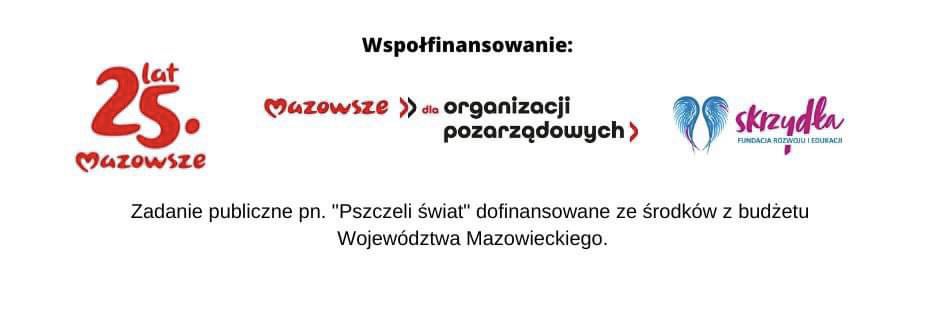 …………………………………………………………Imię i nazwisko rodzica………………………………………………………..numer telefonu rodzica…………………………………………………......adres e-mail rodzicaOświadczenie uczestnika projektuWyrażam wolę uczestnictwa mojego syna/córki …………………………………………………………………… (imię i nazwisko dziecka) lat ………………….. (wiek dziecka) w projekcie pt. Pszczeli świat realizowanym w ramach zadania publicznego Ekologia i ochrona zwierząt oraz ochrona dziedzictwa przyrodniczego.Oświadczam, że:zostałem poinformowany, że projekt jest dofinansowany ze środków z budżetu Województwa Mazowieckiego,wyrażam zgodę na wykorzystanie i rozpowszechnianie wizerunku mojego dziecka, które polegać będzie na umieszczaniu zdjęć i filmów w przestrzeni publicznej, na stronach internetowych oraz m.in. na profilach Fundacji Rozwoju i Edukacji „Skrzydła” prowadzonych w serwisach społecznościowych np. Facebook, Instagram, YouTube, Tik tok itp. w celach promocyjnych,oświadczam, że dziecko jest zdrowe i nie ma przeciwwskazań do brania udziału w zajęciach.….…………..……………………………………………………… 	data i czytelny podpis rodzica/opiekuna prawnegoKlauzula informacyjnaUprzejmie informujemy, że administratorem danych osobowych jest Województwo Mazowieckie, dane kontaktowe: Urząd Marszałkowski Województwa Mazowieckiego w Warszawie, ul. Jagiellońska 26, 03-719 Warszawa, tel. (22) 5979-100, e-mail: urzad_marszalkowski@mazovia.pl ePUAP:/umwm/esp. Administrator wyznaczył inspektora ochrony danych osobowych, z którym można skontaktować się pod adresem e-mail: iod@mazovia.pl. Pani/Pana dane osobowe:będą przetwarzane w związku z zadaniem realizowanym w interesie publiczny,, o którym mowa w art.4 ust.1 pkt.33 ustawy z dnia 24 kwietnia 2003 r. o działalności pożytku publicznego i wolontariacie, na które organizacja pożytku publicznego otrzymała dotację z budżetu województwa – w związku z rozliczeniem zadnia lub kontrolą jego realizacji;mogą być udostępnione podmiotom uprawnionym do ich otrzymania na podstawie przepisów prawa oraz świadczącym obsługę administracyjno-organizacyjną Urzędu:będą przechowywane nie dłużej, niż to wynika z przepisów ustawy z dnia 14 lipca 1983 r. o narodowym zasobie archiwalnym i archiwach.W granicach i na zasadach opisanych w przepisach prawa, przysługuje Pani/Panu prawo żądania:dostępu do swoich danych osobowych, ich sprostowania, usunięcia, ograniczenia przetwarzania, wniesienia sprzeciwu, z przyczyn związanych z Pani/Pana szczególną sytuacją;wniesienia skargi do organu nadzorczego, którym jest Prezes Urzędu Ochrony Danych Osobowych (szczegóły na stronie internetowej https://uodo.gov.pl).Podanie danych osobowych jest dobrowolne. Brak podania danych skutkować będzie brakiem możliwości udziału w realizacji zdania publicznego, o którym mowa powyżej. ….…………..……………………………………………………… 	data i czytelny podpis rodzica/opiekuna prawnegoPrzechowywanie i przetwarzanie danych osobowychZgodnie z Rozporządzeniem Parlamentu Europejskiego i Rady (UE) 2016/679 z dnia 27 kwietnia2016 r. w sprawie ochrony osób fizycznych w związku z przetwarzaniem danych osobowych i wsprawie swobodnego przepływu takich danych oraz uchylenia dyrektywy 95/46/WE (RODO)informujemy, że:1. Administratorem danych osobowych jest Fundacja Rozwoju i Edukacji „Skrzydła” z siedzibąprzy ul. Ściegiennego 9/15 m.26, 08-110 Siedlce, tel.: 539-013-090, adres e-mail:biuro@fundacjaskrzydla.org.pl2. Dane osobowe zbierane są w celu realizacji projektu “Pszczeli świat”.3. Pani/Pana dane osobowe oraz dane dziecka to dane udostępniane przez Panią/Pana w Oświadczeniu uczestnika projektu i wykorzystywane w związku z uczestnictwem w projekcie “Pszczeli świat” realizowanym przez Fundację Rozwoju i Edukacji „Skrzydła”Zgodę na przetwarzanie danych osobowych dziecka poniżej 16 roku życia wyraża lub aprobuje osoba sprawująca władzę rodzicielską lub opiekę nad dzieckiem oraz wyłącznie w zakresie wyrażonej zgody.4. Przysługuje Pani/Panu prawo dostępu do treści danych oraz ich sprostowania, usunięcia lub ograniczenia przetwarzania, a także prawo sprzeciwu, zażądania zaprzestania przetwarzania 
i przenoszenia danych, jak również prawo do cofnięcia zgody w dowolnym momencie poprzez złożenie stosownej dyspozycji w siedzibie lub przez listonosza/kuriera lub elektronicznie. Adres Administratora Danych wskazany jest w pkt. 1.Przysługuje Pani/Panu także prawo do wniesienia skargi do organu nadzorczego – Prezesa Urzędu Ochrony Danych Osobowych, gdy uzna Pani/Pan, iż przetwarzanie przez Administratora Pani/Pana danych osobowych narusza przepisy RODO.5. Podanie danych jest dobrowolne, lecz niezbędne do uczestnictwa w projekcie “Pszczeli świat”.6. Dane osobowe będą przechowywane przez okres 5 lat, licząc od początku roku następującego po roku, w którym została wyrażona zgoda na przetwarzanie danych osobowych.7. Dane udostępnione przez Panią/Pana nie będą podlegały udostępnieniu podmiotom trzecim. Odbiorcami danych będą tylko instytucje upoważnione z mocy prawa.8. Dane udostępnione przez Panią/Pana nie będą podlegały profilowaniu.9. Administrator danych nie ma zamiaru przekazywać danych osobowych do państwa trzeciego luborganizacji międzynarodowej.….…………..……………………………………………………… 	data i czytelny podpis rodzica/opiekuna prawnego